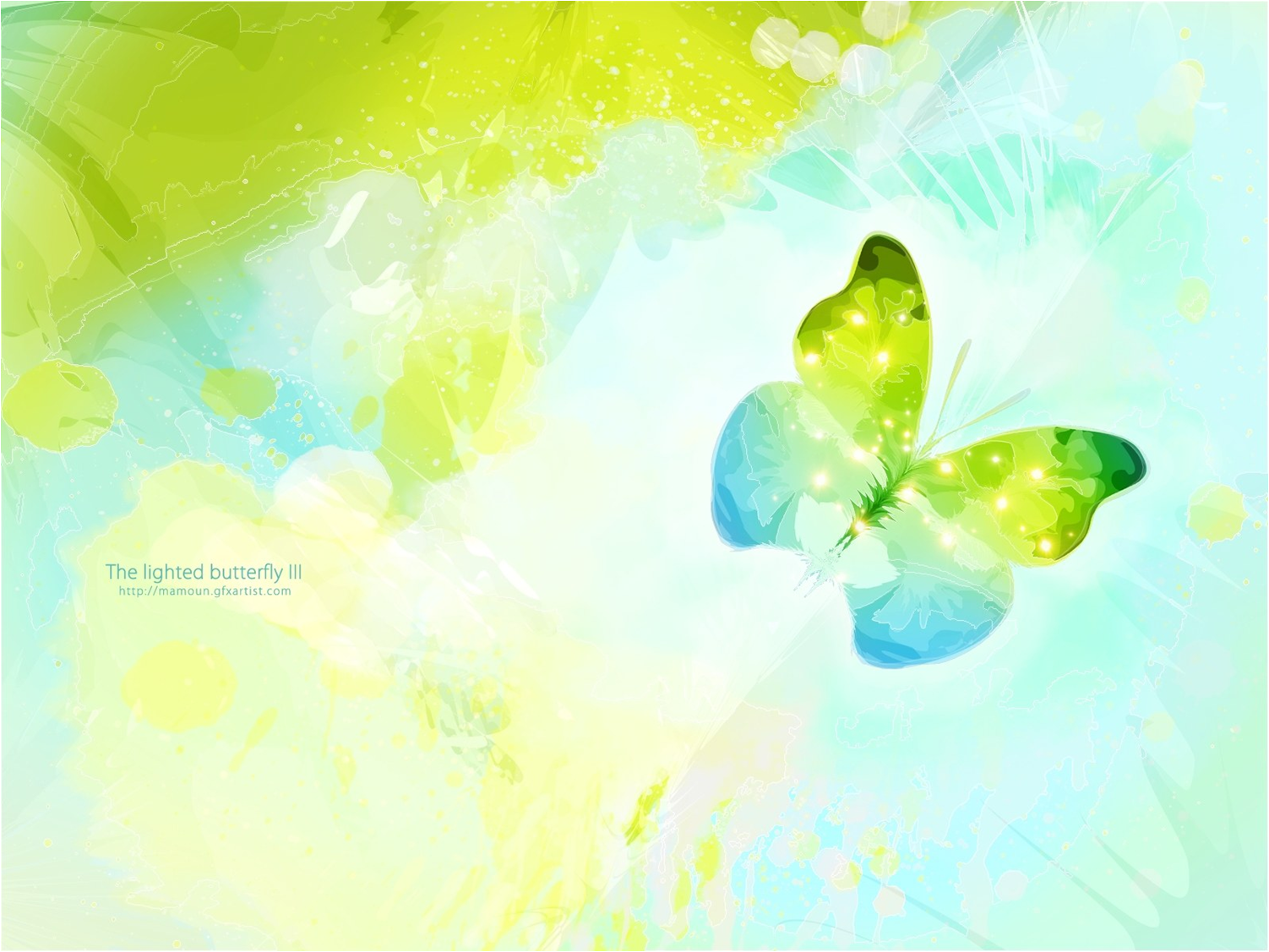 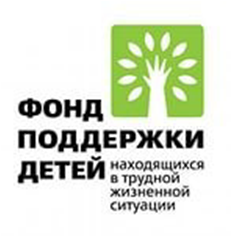 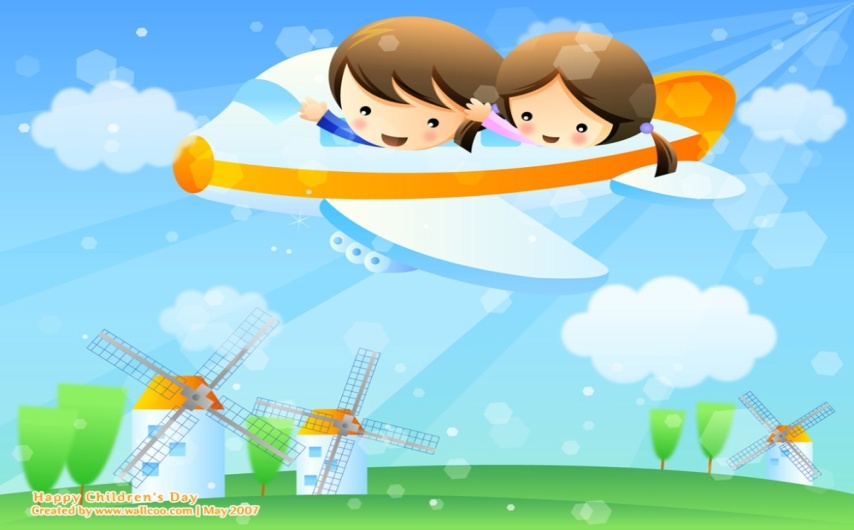 23 апреля  в реабилитационном центре для детей и подростков
с ограниченными возможностями "Детство" прошла  молодежная акция «Патриот», посвященная 70-ой годовщине в Великой Победе. Акция проводилась в рамках Всероссийской патриотической акции «Георгиевская ленточка». Данная акция  была организована и проведена волонтерами муниципального бюджетного учреждения «Центр молодежных инициатив».  Ребята вручили воспитанникам центра символ Победы в Великой Отечественной войне. Её главная цель: сохранение памяти о воинах, погибших при защите Отечества,   кто и какой ценой одержал победу в самой страшной войне прошлого века, чем и кем мы должны гордиться.  Патриотическая акция продолжилась флэшмобом на песню «Смуглянка» и  конкурсами. Дети получили массу удовольствия и впечатлений. 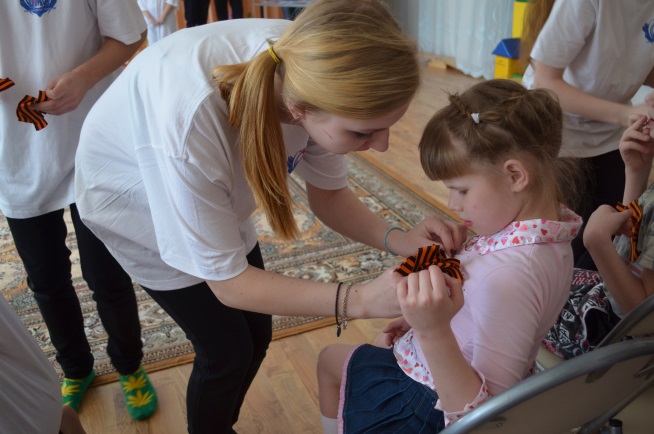 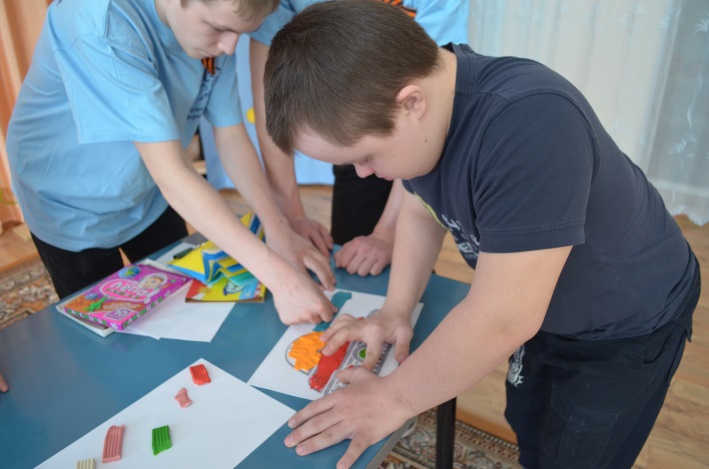 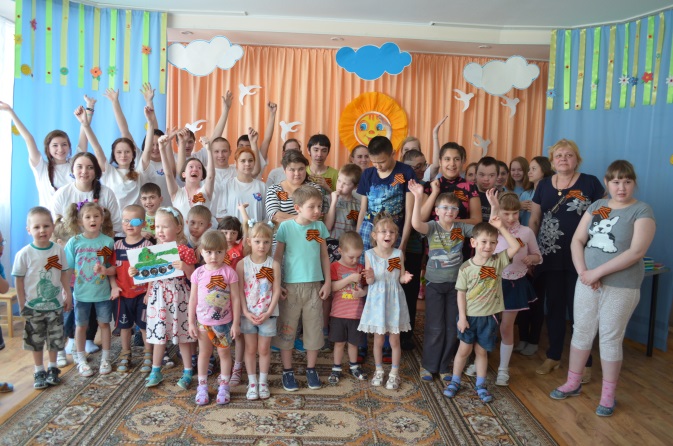            6 мая прошло тематическое занятие «День Победы!» 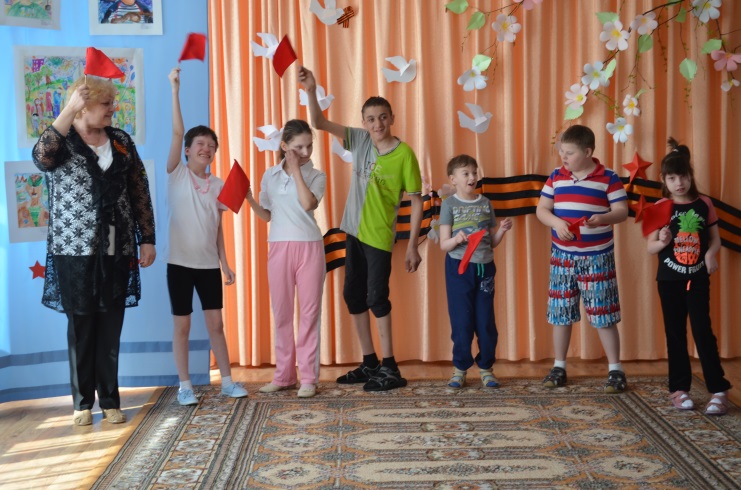 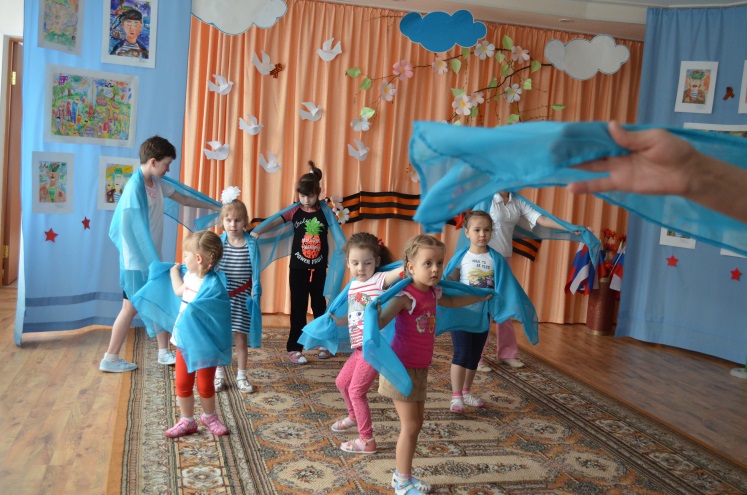 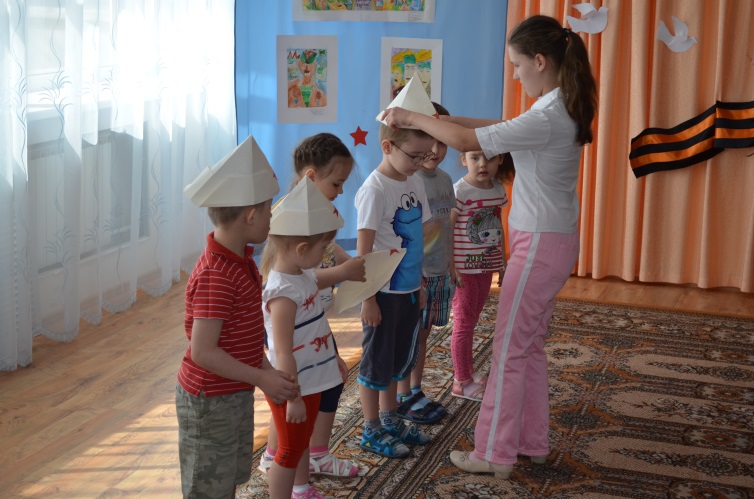 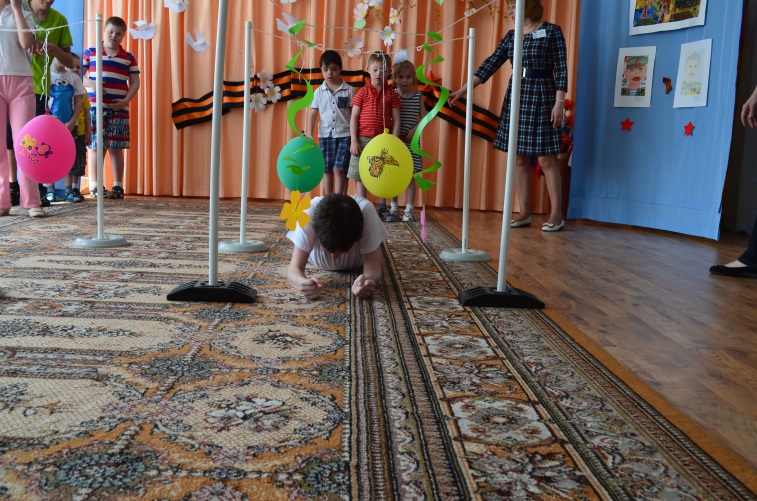 